Područje prava – GrađanskoPodručje prava – PrekršajnoOPĆINSKI SUD U KUTINIOPĆINSKI SUD U KUTINIOPĆINSKI SUD U KUTINIRezultati rada Općinskog suda u Kutini za  II tromjesečje 2022.  SudNeriješeno na početkuPrimljenoRiješenoNeriješeno na kraju*CR*DTUKUPNO3.5681.3141.4163.496105,36%225*Clearance rate (CR) ili stopa rješavanja, predstavlja omjer riješenih i primljenih predmeta u promatranom periodu    *Disposition Time (DT“) ili  trajanje postupka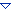 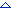 